Muffins banane et chocolat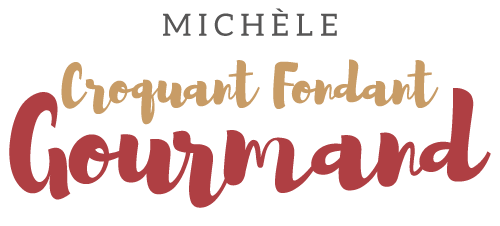  Pour 12 Muffins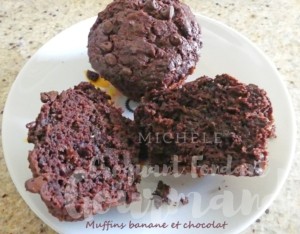 - 300 g de bananes bien mûres (poids épluchées)
- 150 g de beurre pommade
- 130 g de cassonade
- 1 œuf
- 60 g de crème liquide
- ¼ de càc de vanille en poudre
- 1 càc de cannelle en poudre
- 190 g de farine
- ¾ de  càc de levure chimique
- ¾ de càc de bicarbonate de soude
- 70 g de cacao amer
- 120 g (100g + 20g) de pépites de chocolat
1 plaque à muffins garnie de caissettes en papier
Préchauffage du four à 170°C 

Éplucher les bananes et les réduire en purée en les écrasant à la fourchette.
Travailler au fouet le beurre et le sucre.
Incorporer l'œuf et la crème.
Ajouter les bananes écrasées, la vanille et la cannelle et bien mélanger.
Intégrer rapidement à la spatule,  la farine mélangée à la levure et au bicarbonate et le cacao tamisé.
Incorporer enfin 100 g de pépites de chocolat.
Remplir aux ¾ les caissettes avec la pâte.
Répartir les pépites restantes sur de dessus.
Enfourner pour 25 minutes.
Déposer les caissettes sur une grille et laisser refroidir.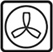 